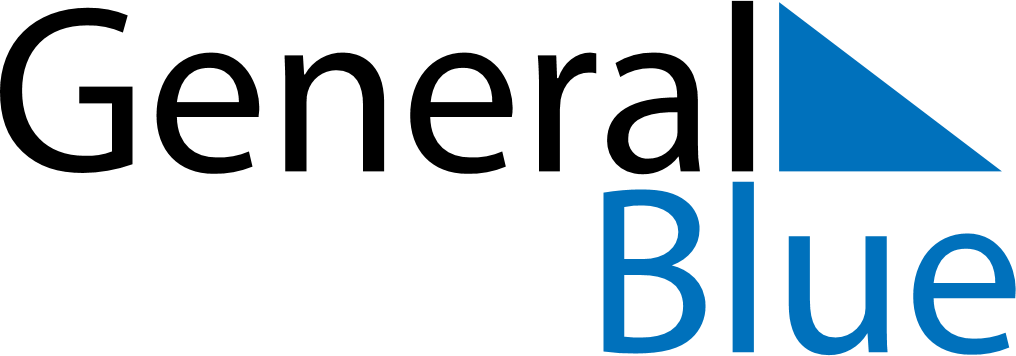 June 2024June 2024June 2024June 2024June 2024June 2024June 2024Mamit, Mizoram, IndiaMamit, Mizoram, IndiaMamit, Mizoram, IndiaMamit, Mizoram, IndiaMamit, Mizoram, IndiaMamit, Mizoram, IndiaMamit, Mizoram, IndiaSundayMondayMondayTuesdayWednesdayThursdayFridaySaturday1Sunrise: 4:32 AMSunset: 6:03 PMDaylight: 13 hours and 31 minutes.23345678Sunrise: 4:32 AMSunset: 6:03 PMDaylight: 13 hours and 31 minutes.Sunrise: 4:32 AMSunset: 6:04 PMDaylight: 13 hours and 32 minutes.Sunrise: 4:32 AMSunset: 6:04 PMDaylight: 13 hours and 32 minutes.Sunrise: 4:32 AMSunset: 6:04 PMDaylight: 13 hours and 32 minutes.Sunrise: 4:32 AMSunset: 6:05 PMDaylight: 13 hours and 33 minutes.Sunrise: 4:31 AMSunset: 6:05 PMDaylight: 13 hours and 33 minutes.Sunrise: 4:31 AMSunset: 6:05 PMDaylight: 13 hours and 33 minutes.Sunrise: 4:31 AMSunset: 6:06 PMDaylight: 13 hours and 34 minutes.910101112131415Sunrise: 4:31 AMSunset: 6:06 PMDaylight: 13 hours and 34 minutes.Sunrise: 4:31 AMSunset: 6:07 PMDaylight: 13 hours and 35 minutes.Sunrise: 4:31 AMSunset: 6:07 PMDaylight: 13 hours and 35 minutes.Sunrise: 4:32 AMSunset: 6:07 PMDaylight: 13 hours and 35 minutes.Sunrise: 4:32 AMSunset: 6:07 PMDaylight: 13 hours and 35 minutes.Sunrise: 4:32 AMSunset: 6:08 PMDaylight: 13 hours and 35 minutes.Sunrise: 4:32 AMSunset: 6:08 PMDaylight: 13 hours and 36 minutes.Sunrise: 4:32 AMSunset: 6:08 PMDaylight: 13 hours and 36 minutes.1617171819202122Sunrise: 4:32 AMSunset: 6:09 PMDaylight: 13 hours and 36 minutes.Sunrise: 4:32 AMSunset: 6:09 PMDaylight: 13 hours and 36 minutes.Sunrise: 4:32 AMSunset: 6:09 PMDaylight: 13 hours and 36 minutes.Sunrise: 4:32 AMSunset: 6:09 PMDaylight: 13 hours and 36 minutes.Sunrise: 4:33 AMSunset: 6:09 PMDaylight: 13 hours and 36 minutes.Sunrise: 4:33 AMSunset: 6:10 PMDaylight: 13 hours and 36 minutes.Sunrise: 4:33 AMSunset: 6:10 PMDaylight: 13 hours and 36 minutes.Sunrise: 4:33 AMSunset: 6:10 PMDaylight: 13 hours and 36 minutes.2324242526272829Sunrise: 4:33 AMSunset: 6:10 PMDaylight: 13 hours and 36 minutes.Sunrise: 4:34 AMSunset: 6:10 PMDaylight: 13 hours and 36 minutes.Sunrise: 4:34 AMSunset: 6:10 PMDaylight: 13 hours and 36 minutes.Sunrise: 4:34 AMSunset: 6:11 PMDaylight: 13 hours and 36 minutes.Sunrise: 4:34 AMSunset: 6:11 PMDaylight: 13 hours and 36 minutes.Sunrise: 4:35 AMSunset: 6:11 PMDaylight: 13 hours and 36 minutes.Sunrise: 4:35 AMSunset: 6:11 PMDaylight: 13 hours and 36 minutes.Sunrise: 4:35 AMSunset: 6:11 PMDaylight: 13 hours and 35 minutes.30Sunrise: 4:35 AMSunset: 6:11 PMDaylight: 13 hours and 35 minutes.